Armée de Terre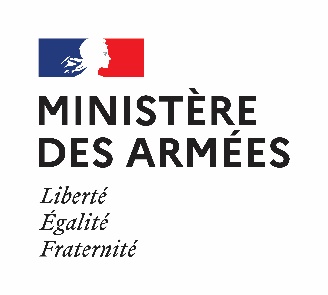 Académie militaire de Saint-Cyr CoëtquidanDirection des ÉtudesApplication Form            Robotics Seminar 2024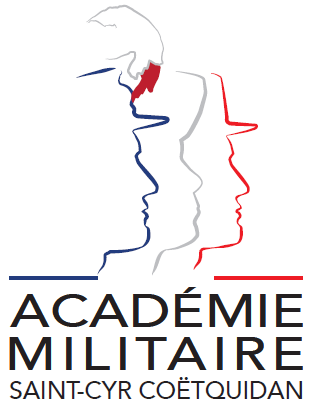 ERASMUS ID CODEFGUER01ContactInformation on lectures: Yves BERGEON (yves.bergeon@st-cyr.terre-net.defense.gouv.fr)Administrative issues: 1LT Charlie OFFERLIN (cyr.international@st-cyr.terre-net.defense.gouv.fr)Event periodMonday 25th November to Friday 29th November 2024Deadline for registration20th September 2024Short descriptionAfter a presentation of the challenges in nowadays robotics and in military robotics, students will learn robotics by a practical approach (sensors, actuators, 3D vision, control of robots, avoidance of obstacle, direct and inverse kinematics, path planning …). Students will implement the moves on robots with wheels, human  oid robot -Nao- and legged robots. Help from teachers/researchers will be given including parts of scripts to concentrate the work of students on the main interesting parts. Work will be done by groups of students from different countries.Requirements/profile of participantsBachelor level. Basics of Rigid Bodies kinematics & dynamics, programing skills (at least basic programing in C, C++, Matlab) and some knowledge in signal processing.Selection of cadetsBecause of the great success of this lecture and to allow a maximum of countries to send students, the number of participants is limited. St-Cyr academy will select participants and will send confirmation to selected academies on September 27. In case of late registrations, we will consider them only if some places remain free.Working languageEnglishECTS2Workload32hAdditional remarksOur school is 45km from Rennes. We are not able to send a bus to pick up each cadet in Rennes on Sunday 24th November, 2024. Two solutions:Cadets take a taxi to the Military Academy. Price ≈ 90€;A bus will pick up all the cadets in Rennes railway station at 11 A.M. and Rennes airport at 11:30 A.M. on Monday 25th November, 2024.Departures: Saturday 30th November (morning) / Sunday 1st December, 2024 if participation in the Austerlitz CeremonyCountry of Origin:Name of the Institute:Course:From:(dd/mm/yy)To:(dd/mm/yy)ManWomanRankSurnameFirst nameService numberDate of birthPlace of birthBranch of ServiceMajor academic FieldAcademic YearPassport numberPhone numbere-mail addressID numberCurrent addressCurrent addressArrival at Rennes Airport (yes/no)Arrival at Rennes rail station(yes/no)Arrival and departure by car(yes or no)Arrival date (dd/mm/yy)Time of arrival Departure from Rennes Airport(yes/no)Departure from Rennes rail station(yes/no)Licence car plate numberDeparture date (dd/mm/yy)Time of departureSpecial dietary or food requirementsEmergency contact/ Liaison staff:Emergency contact/ Liaison staff:Emergency contact/ Liaison staff:Emergency contact/ Liaison staff:Emergency contact/ Liaison staff:Emergency contact/ Liaison staff:ManWomanRankSurnameSurnameFirst namePOC’s phone numberPOC’s phone numberPOC’s phone numberPOC’s phone numberPOC’s e-mail addressPOC’s e-mail address